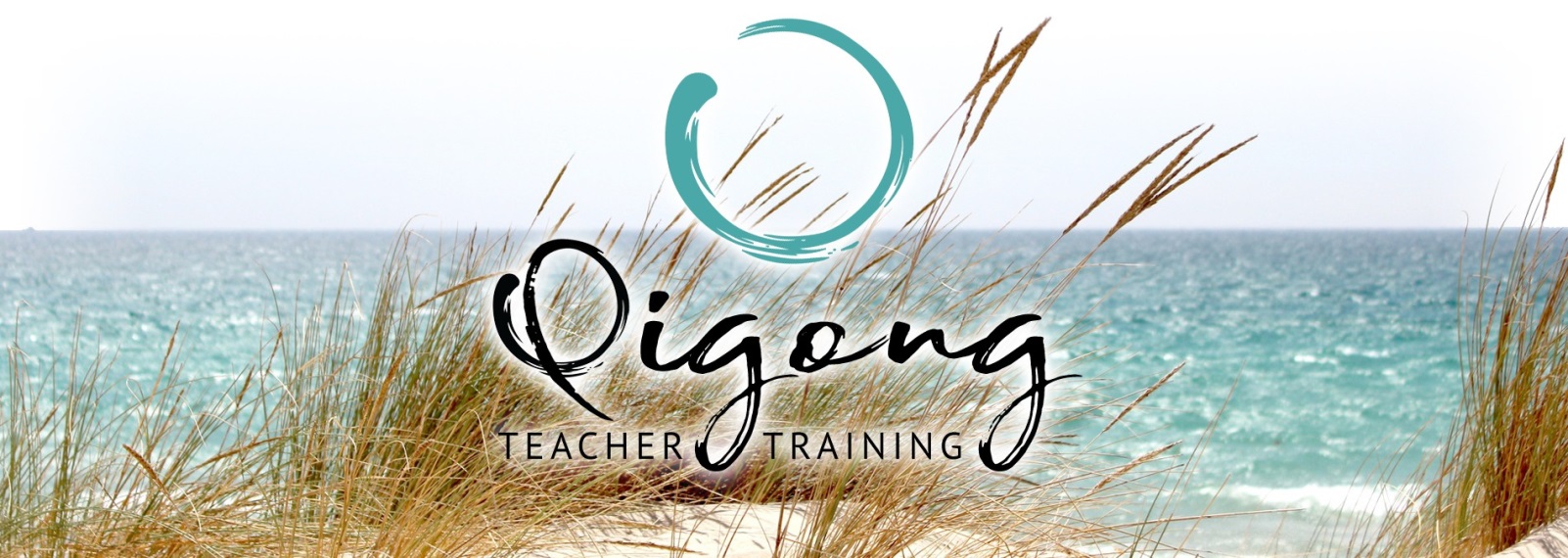 Dear All,Welcome to Sifu Wing Cheung’s Comprehensive Tai Chi Qigong (Instructor) Training Course – Level 2, taught by Catherine Burnett & Annie Cryar Venue: Pett Village Hall, Pett Road, Pett, Hastings TN35 4HD. Plenty of parking on-site with unlimited access.Date/Times: Sat 24th Feb 2024 10am-5.30pm, Sun 25th Feb 2024 9.30am-4.00pm. (Optional assessments 4.00pm-6.00pm)Cost: 	Tuition: £225 or £150 for repeat students or QTT Graduates & UndergraduatesOptional Assessment: £75Payment & Booking: To secure your place, please transfer the tuition fee (and assessment fee if you already know you want to take it), referencing your name and “Set2P” to:Shiatsu College Hastings Account number: 69099269 Sort code: 08 92 99Or you can send a cheque made payable to “Shiatsu College Hastings” to:Shiatsu College Hastings, Charnwood, Chapel Lane, Westfield, Hastings TN35 4QXPlease email catherineburnett12@gmail.com when you have made the payment so we can book you straight onto the course and send you Sifu Cheung’s 50% discount code for his manuals and videos, should you wish to purchase them.Facilities:  There are no shops in the village, so please bring a packed meal, or you can order from the pub next to the venue – the Two Sawyers. There is also a tea room (Tik Toc). There is a fully fitted kitchen at the venue with fridge, microwave, oven and hob.Plant based/dairy milk, tea, coffee, herb tea, water and biscuits will be provided by us.Please bring a blanket/cushion/yoga mat etc for meditation/sitting. There are plenty of chairs. We will bring some mats and blankets for those travelling by train/walking to the venue, who are limited in what they can carry. If you’re an all year-round sea swimmer you might like to join us and bring your kit. You might also want to bring waterproofs and boots for the lovely country walks in Pett. Optional Assessments: Sifu Wing Cheung is the lineage holder for this style of Shibashi and if you wish to receive a Level Two instructor’s certificate from his Tai Chi Qigong & Feng Shui Institute, as his Senior Instructors we are authorised to pass your assessments. When you pass, we will inform Sifu Cheung and arrange for your certificates to be sent from Toronto.We will close the workshop at 4.00pm on Sunday and then the assessments take place, which take approx.15 minutes per person. You will be asked to demonstrate Shibashi set 2, as taught by Sifu Cheung, but only 2 repetitions (2 breaths) of each movement. The emphasis is on your ability to demonstrate the Level 2 Qigong Mode and Tai Chi Posture Requirements, as well as the movements and transitionsYou don’t have to take the assessment on the day and can send us a video after you have had some practice time. There is an additional cost of £75 for your assessment and certificate, please bring this with you or transfer on the day of your assessment.Accommodation (optional): Pett/neighbouring Guestling with its mix of coast and countryside is a great place to visit. Here are some B&B accommodations (not vetted by us, not an exhaustive list):Guestling Hall Hotel https://guestlinghall.co.uk/The French Shed, Church Lane, Guestling https://www.airbnb.co.uk/rooms/44476658?source_impression_id=p3_1644771634_VXS8d36y1psAt9o4Shepherds Cottage, Rosemary Lane Pett  https://shepherd-s-cottage-pett.hotelmix.co.uk/Cedarwood, Watermill Lane, Petthttps://www.airbnb.co.uk/rooms/22306963?location=Watermill%20Lane%2C%20Pett%2C%20Hastings%2C%20UK&adults=1&source_impression_id=p3_1582729910_SIAy9VvGyWN%2FyPILShowmans Wagon, Church lane, Guestlinghttps://www.airbnb.co.uk/rooms/13089954?source_impression_id=p3_1582730208_C5zW6w%2FQ3jsFOgR%2BTwo Sawyers: Pett Road, Pett Village, East Sussex TN35 4HB, 01424 812255, info@twosawyers.co.uk, www.twosawyers.co.ukFrench Court Oast: Pett Road, Pett Village, East Sussex TN35 4JA,  07711 655621 bb@frenchcourtoast.co.uk , www.frenchcourtoast.co.uk Stream House: Pett Level Rd, Pett Level, East Sussex TN35 4ED, 01424 814916, http://www.stream-house.co.uk/We hire our 22ft Yoga Yurt for glamping at Fresh Winds Camping, £130 for 2 nights, contact catherinejburnett12@gmail.com . Fresh Winds also has a lovely natural campsite and glamping in their own yurts/shepherd hut – see their website for details: https://freshwindscamping.co.uk/There are hotels and B&B’s in the nearby towns of Hastings or Rye. It’s best to look on the internet for something in your price range as there are many options, here are a few:www.eaglehousehotel.co.ukhttp://www.victorian-bed-and-breakfast.com/https://www.thehighlandsinn.net/https://royalvichotel.co.uk/www.travelodge.co.uk/Hastingshttp://www.summerfieldshouse.co.uk/https://www.airbnb.co.uk/rooms/4228947?location=21%20Markwick%20Terrace%2C%20Saint%20Leonards%20on%20sea%2C%20UK&s=6qn_LzJQCancellation: If for any reason you can’t attend the workshop, here is our cancellation policy:On very rare occasion we may have to cancel the workshop, due to changes in Covid-19 regulations, unforeseen circumstances or if there are not enough participants. We will send out the cancellation notice at least 30 days before the start date of the event and will fully refund your tuition fee. Please note that rapid changes in Covid-19 regulations may mean we cannot give you 30 days notice.Contacting UsCatherine: 07909 516578, 01424 815128catherine@qigongteachertraining.co.uk  or catherineburnett12@gmail.comAnnie: 07722 868397, 01424 756326hastings@shiatsucollege.co.uk We look forward to seeing you in MarchVery best wishes,Catherine Burnett & Annie Cryarwwwqigongteachertraining.co.uktaichi18.comshiatsucollege.co.uk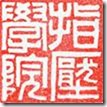 Number of days before the start date of the eventRefund of Tuition Fee %> 9090%, or as 100% credit towards another  workshop60 – 9080%, or as 90% credit towards another workshop30 – 5965%, or as 75% credit towards another workshop< 3050%, or as 60% credit towards another workshops